Cette  Sesshin est destiné à toutes personnes aussi bien aux débutantes que confirmées« Le Zen est un tout, une attitude de vie; l’entraînement se fait par Zazen, seulement assis en silence dans l’instant présent, tout en restant attentif à tous les points de notre posture et à  notre respiration, ainsi le corps et l’esprit ne font qu’un, relié à l’univers tout entier, c’est Sikantaza… »Les enseignements  de Hirano Rôshi nous plongeront dans les arcanes du Shôbôgenzo, écrit par Dôgen Zenji fondateur du Zen Sôtô au XIIIème s.La traduction sera assurée simultanément  du Japonais en Français   Conseils pratiques :Portez une tenue souple et ample de couleur sombre de type samuéApportez votre Zafu (coussin)1 carnet pour vos prises de notesArrivez impérativement 15 mn avant les heures indiquées, les portes étant fermées pendant la pratiqueEn fin de pratique un temps de Thé sera partagé avec Hirano RôshiLes Samedi et Dimanche midi, un Bento (plateau repas) végétarien vous sera serviL’intégralité de vos montants sont utilisés pour les frais de la venue de Hirano Rôshi et en dons pour son Temple au JaponNouvelle adresse mail :tcj-zenkai@orange.frSesshin 2017Séminaire de Zendirigé par Hirano RôshiMaître Zen Sôtô venant du Japonà  Paris8  au 13  Septembre 2017Organisé par :TenChiJin-Zen-Kai Paris33 rue Censier 75005 ParisT. 06 03 61 06 03tcj-zenkai@orange.frwww.TenChiJin-Zen-Kai.fr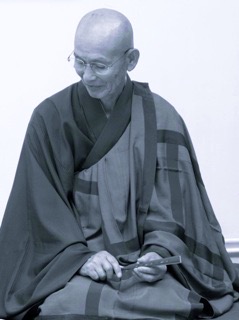 Horaires et lieux de pratique du 8 au 13 Septembre 2017Horaires et lieux de pratique du 8 au 13 Septembre 2017Horaires et lieux de pratique du 8 au 13 Septembre 2017Vendredi 818h à 20hDôjo Yokai, 98 Bd Batignolles  75017,  Métro Villiers Ligne 2Samedi 198h à 17 hDôjo Yokai, 98 Bd Batignolles  75017Dimanche 1108h à 17hDôjo Yokai, 98 Bd Batignolles  75017Samedi /Dimanche8/12h - 14/17hDôjo Yokai, 98 Bd Batignolles  75017Mardi 127h à 9hTCJZK,33 rue Censier 75005,  Métro Censier Daubenton ligne 7Mercredi 137h à 9hTCJZK 33 rue Censier 75005Bulletin D’inscriptionA retourner  avec votre règlement à : TCJ-Zenkai-Jocelyne Derudder, 33 rue Censier, 75005 ParisLibeller votre chèque à l’ordre de TenChiJin-Zen-Kai Paris, 33 rue Censier 75005 ParisBulletin D’inscriptionA retourner  avec votre règlement à : TCJ-Zenkai-Jocelyne Derudder, 33 rue Censier, 75005 ParisLibeller votre chèque à l’ordre de TenChiJin-Zen-Kai Paris, 33 rue Censier 75005 ParisBulletin D’inscriptionA retourner  avec votre règlement à : TCJ-Zenkai-Jocelyne Derudder, 33 rue Censier, 75005 ParisLibeller votre chèque à l’ordre de TenChiJin-Zen-Kai Paris, 33 rue Censier 75005 ParisBulletin D’inscriptionA retourner  avec votre règlement à : TCJ-Zenkai-Jocelyne Derudder, 33 rue Censier, 75005 ParisLibeller votre chèque à l’ordre de TenChiJin-Zen-Kai Paris, 33 rue Censier 75005 ParisJoursHorairesPrixVos optionsVendredi 818h à 20h20 €Samedi 98h à 17h95 €  avec bentoDimanche 108h à 17h95 €  avec bentoDemi/journée Samedi et Dimanche8h à 12h – 14h à 17h50 € si Bento + 10€Mardi12 7h à 9h20 €Mercredi 137h à 9h20 €Forfait week-end Vendredi, Samedi, Dimanche185 €  avec bentoVotre TotalNom Prénom :Adresse :Adresse Mail :                                                                                                                         Tel : Nom Prénom :Adresse :Adresse Mail :                                                                                                                         Tel : Nom Prénom :Adresse :Adresse Mail :                                                                                                                         Tel : Nom Prénom :Adresse :Adresse Mail :                                                                                                                         Tel : Votre règlement confirme votre inscription, pour tous renseignements contacter Jocelyne DerudderEn cas d’annulation de notre part, vous serez intégralement rembourséVotre règlement confirme votre inscription, pour tous renseignements contacter Jocelyne DerudderEn cas d’annulation de notre part, vous serez intégralement rembourséVotre règlement confirme votre inscription, pour tous renseignements contacter Jocelyne DerudderEn cas d’annulation de notre part, vous serez intégralement rembourséVotre règlement confirme votre inscription, pour tous renseignements contacter Jocelyne DerudderEn cas d’annulation de notre part, vous serez intégralement rembourséTenChiJin-Zen-Kaï Paris天地人禅会Programme Zazen Kaï   2016 – 2017Sesshin :  du 8 au 13 Septembre 2017TenChiJin-Zen-Kaï Paris天地人禅会Programme Zazen Kaï   2016 – 2017Sesshin :  du 8 au 13 Septembre 2017TenChiJin-Zen-Kaï Paris天地人禅会Programme Zazen Kaï   2016 – 2017Sesshin :  du 8 au 13 Septembre 2017Mois月Lundi  月曜日7h à 8h30Mercredi  水曜日19h30 à 21hSeptembre5 - 12 – 26le 12 Hirano Rôshi28Octobre3 - 10 - 1712Novembre7 - 21 - 289Décembre5 - 1214Janvier16 - 23 - 3011Février6 - 13 - 208Mars6 - 13 - 208Avril3 - 2426Mai15 - 2210Juin12 – 19 - 2614Juillet3 5T. 06 03 61 06 03tcj-zenkai@orange.frprogramme complet sur : www.TenChiJin-Zen-Kai.frMerci de confirmer votre venueT. 06 03 61 06 03tcj-zenkai@orange.frprogramme complet sur : www.TenChiJin-Zen-Kai.frMerci de confirmer votre venueT. 06 03 61 06 03tcj-zenkai@orange.frprogramme complet sur : www.TenChiJin-Zen-Kai.frMerci de confirmer votre venue